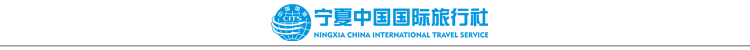 【荣耀仙境】九寨沟 、 黄龙 、若尔盖、 郎木寺双卧6日游行程单行程安排费用说明其他说明产品编号265103出发地银川市目的地四川九寨沟行程天数6去程交通无返程交通无参考航班无无无无无产品亮点赠送三大豪华特色餐赠送三大豪华特色餐赠送三大豪华特色餐赠送三大豪华特色餐赠送三大豪华特色餐D1D1行程详情银川 ——兰州银川晚乘火车前往兰州用餐早餐：X     午餐：X     晚餐：X   住宿无D2D2行程详情兰州 -- 川主寺/松潘[全程601km，行程约 9 小时]早抵达兰州火车站后，乘车前往川主寺经中国小麦加——临夏、合作、碌曲、若尔盖至川主寺；沿途远观尕海湖、若尔盖大草原、花湖风景区、7 根火柴纪念碑等沿途游览 【郎木寺】 （门票自理 30 元），位于甘川交界处，一镇两省，一镇两寺，两寺两派（黄黑两教） ，郎木寺处地空灵，山水相依，景色十分秀美。寺前山色，形似僧帽，寺东红色砂砾岩壁高峙，寺西石峰高峻挺拔，嶙峋嵯峨。金碧辉煌的寺院建筑群和错落有致的塔板民居，掩映在郁郁葱葱的古柏苍松间游览后乘车继续赴川主寺抵达后安排入住。用餐早餐：X     午餐：X     晚餐：√   住宿川主寺/松潘D3D3行程详情川主寺—九寨沟早餐后集合出发乘车前往【九寨沟风景区】（不含环保车自费90元，不含景区保 险10元）进入人间天堂--九寨沟，一个五彩斑斓、绚丽奇绝的瑶池玉盆，一个原始 古朴、神奇梦幻的人间仙境，一个不见纤尘、自然纯净的“童话世界”，游览树正 沟，观盆景滩、芦苇海、树正瀑布、犀牛海、诺日朗瀑布；后由诺日朗出发，进入 则查洼沟，经过季节海、五彩池到长海，欣赏九寨沟瑰丽景色。 用餐早餐：√     午餐：X     晚餐：√   住宿九寨D4D4行程详情九寨沟 —川主寺早餐后，参观【藏式村寨】（120 分钟）；依山傍水的环境仿佛仙境一般，零距离参 观藏族民居、体验藏式人 家原生态的生活方式和宗教文化；前往土特产展销中心， 免费品尝地道牦牛肉制品！这里有纯正的牦牛肉 用餐早餐：√     午餐：√     晚餐：√   住宿住川主寺 或松潘县D5D5行程详情川主寺 —兰州早餐后乘车返回兰州 途经甘川大草原。远观花湖风景区 ，天地之间，绿草茵茵，繁花似锦，芳香幽 幽，一望无涯。 用餐早餐：√     午餐：√     晚餐：X   住宿火车D6D6行程详情兰州 —银川抵达银川火车站，旅程结束！用餐早餐：X     午餐：X     晚餐：X   住宿无费用包含报价包含：报价包含：报价包含：费用不包含1、不提供自然单间，产生单房差或加床费用自理。1、不提供自然单间，产生单房差或加床费用自理。1、不提供自然单间，产生单房差或加床费用自理。预订须知一、费用及差价说明温馨提示1. 出行需携带有效身份证原件；退改规则旅游者在行程开始前30日以内提出解除合同或者按照本合同第十二条第2款约定由出境社在行程开始前解除合同的，按下列标准扣除必要的费用：